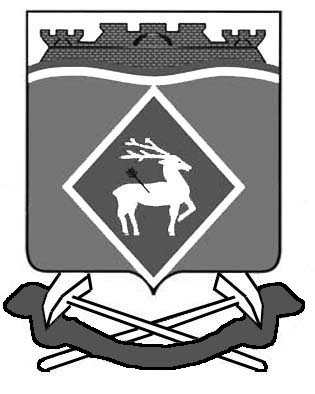 РОССИЙСКАЯ ФЕДЕРАЦИЯРОСТОВСКАЯ ОБЛАСТЬМУНИЦИПАЛЬНОЕ ОБРАЗОВАНИЕ «БЕЛОКАЛИТВИНСКИЙ РАЙОН»АДМИНИСТРАЦИЯ БЕЛОКАЛИТВИНСКОГО РАЙОНАПОСТАНОВЛЕНИЕ________  2018			                № _____                              г.  Белая КалитваОб утверждении муниципальной программы Белокалитвинского района «Обеспечение доступным и комфортным жильем населения Белокалитвинского района»В соответствии с постановлением Администрации Белокалитвинского района от 26.02.2018 № 279 «Об утверждении Порядка разработки, реализации и оценки эффективности муниципальных программ Белокалитвинского района» и распоряжением Администрации Белокалитвинского района от 03.09.2018 № 110 «Об утверждении Перечня муниципальных программ Белокалитвинского района»,                                                     ПОСТАНОВЛЯЮ:1. Утвердить муниципальную программу Белокалитвинского района «Обеспечение доступным и комфортным жильем населения Белокалитвинского района» согласно приложению № 1.2. Признать утратившими силу постановления Администрации Белокалитвинского района по перечню согласно приложению № 2.3. Настоящее постановление вступает в силу со дня его официального опубликования, но не ранее 01.01.2019, и распространяется на правоотношения, возникающие начиная с составления проекта бюджета Белокалитвинского района на 2019 год и на плановый период 2020 и 2021 годов.4. Контроль за исполнением настоящего постановления возложить на заместителя главы Администрации Белокалитвинского района по строительству, промышленности, транспорту, связи В.М. Дохнова.И.о. главы Администрации района 				       Д.Ю. УстименкоПроект подготовил:Начальник сектора реализациижилищных программ                                                              Р.Р. Гусейнов                                                                                          Приложение № 1к постановлениюАдминистрации Белокалитвинского районаот __________ № _____МУНИЦИПАЛЬНАЯ ПРОГРАММА Белокалитвинского района «Обеспечение доступным и комфортным жильем населения Белокалитвинского района»Паспортмуниципальной программы Белокалитвинского района «Обеспечение доступным и комфортным жильем населения Белокалитвинского района»Паспортподпрограммы «Переселение граждан из аварийного жилищного фонда»Паспортподпрограммы «Обеспечение жильем молодых семей»     Паспортподпрограммы «Обеспечение жильем детей-сирот и детей, оставшихся без попечения родителей»Приоритеты и цели в сфере обеспечения доступным и комфортным жильем населенияРеализация права граждан на жилище, обеспечение достойных и доступных условий проживания – одна из фундаментальных задач правового государства. Развитие жилищного строительства является приоритетным направлением социально-экономического развития Ростовской области.Мероприятия муниципальной программы направлены на обеспечение населения Белокалитвинского района жилыми помещениями в рамках реализации приоритетных направлений государственной жилищной политики.Цель муниципальной программы – улучшение жилищных условий отдельным категориям граждан.Для достижения цели муниципальной программы необходимо решение следующей задачи: создание условий для оказания мер государственной поддержки в улучшении жилищных условий отдельным категориям граждан. Решение данной задачи характеризуют целевые показатели «Доля молодых семей, реализовавших свое право на получение государственной поддержки в улучшении жилищных условий, в общем количестве молодых семей – претендентов на получение социальных выплат» и «Количество семей, переселенных из многоквартирного жилищного фонда, признанного непригодным для проживания, аварийным, подлежащим сносу или реконструкции».Мероприятия муниципальной программы осуществляются, в том числе, в соответствии с государственными программами Российской Федерации «Обеспечение доступным и комфортным жильем и коммунальными услугами граждан Российской Федерации» и «Социальная поддержка граждан», а также в соответствии с государственной программой Ростовской области «Территориальное планирование и обеспечение доступным и комфортным жильем населения Ростовской области».Сведения о показателях муниципальной программы «Обеспечение доступным и комфортным жильем населения Белокалитвинского района», подпрограмм муниципальной программы Белокалитвинского района «Обеспечение доступным и комфортным жильем населения Белокалитвинского района» и их значениях приведены в приложении № 1 к муниципальной программе.Перечень подпрограмм, основных мероприятий муниципальной программы «Обеспечение доступным и комфортным жильем населения Белокалитвинского района» приведен в приложении № 2 к муниципальной программе.Объем финансирования из местного бюджета (бюджета района) будет уточнен после принятия решения о бюджете на очередной финансовый год и плановый период. Из бюджета района могут направляться иные межбюджетные трансферты в бюджеты поселений на обеспечение софинансирования расходов областного бюджета на мероприятия по переселению граждан из многоквартирного жилищного фонда, признанного непригодным для проживания, аварийным, подлежащим сносу.Расходы местного бюджета на реализацию муниципальной программы Белокалитвинского района «Обеспечение доступным и комфортным жильем населения Белокалитвинского района» приведены в приложении № 3 к муниципальной программе.Расходы областного бюджета, федерального бюджета, местных бюджетов и внебюджетных источников на реализацию муниципальной программы Белокалитвинского района «Обеспечение доступным и комфортным жильем населения Белокалитвинского района» приведены в приложении № 4 к муниципальной программе.Характеристика участия муниципальныхобразований Белокалитвинского района в реализации ПрограммыВ рамках муниципальной программы предусмотрено участие муниципальных образований Белокалитвинского района. Сведения о показателях муниципальной программы по поселениям Белокалитвинского района приведены в приложении № 5.Распределение межбюджетных трансфертов по муниципальным образованиям и направлениям расходования приведено в приложении № 6.Управляющий делами			  	      	                       Л.Г. Василенко  Приложение №1к муниципальной программеБелокалитвинского района «Обеспечение доступным и комфортным жильем населения Белокалитвинского района»Сведенияо показателях муниципальной программы Белокалитвинского района «Обеспечение доступным и комфортным жильем населения Белокалитвинского района»,                                                                                                                                                                                                                        ее подпрограмм и их значенияхПриложение №2к муниципальной программеБелокалитвинского района «Обеспечение доступным и комфортным жильем населения Белокалитвинского района»ПЕРЕЧЕНЬподпрограмм и основных мероприятий муниципальной программы Белокалитвинского района«Обеспечение доступным и комфортным жильем населения Белокалитвинского района»Приложение №3к муниципальной программе Белокалитвинского района«Обеспечение доступным и комфортным жильем населения Белокалитвинского района»РАСХОДЫ МЕСТНОГО БЮДЖЕТАна реализацию муниципальной программы Белокалитвинского района«Обеспечение доступным и комфортным жильем населения Белокалитвинского района»Приложение №4к муниципальной программе Белокалитвинского района«Обеспечение доступным и комфортным жильем населения Белокалитвинского района»РАСХОДЫна реализацию муниципальной программы Белокалитвинского района«Обеспечение доступным и комфортным жильем населения Белокалитвинского района»Приложение №5к муниципальной программеБелокалитвинского района«Обеспечение доступным и комфортным жильем населения Белокалитвинского района»СВЕДЕНИЯо показателях по поселениям Белокалитвинского района Приложение №6к муниципальной программеБелокалитвинского района«Обеспечение доступным и комфортным жильем населения Белокалитвинского района»РАСПРЕДЕЛЕНИЕиных межбюджетных трансфертов по поселениям Белокалитвинского района и направлениям расходования средств тыс. рублейПриложение № 2к постановлениюАдминистрации Белокалитвинского районаот __________ № _____ПЕРЕЧЕНЬпостановлений Администрации Белокалитвинского района, признанных утратившими силу1. Постановление Администрации Белокалитвинского района от 18.11.2013 № 2048 «Об утверждении муниципальной программы Белокалитвинского район «Обеспечение доступным и комфортным жильем населения Белокалитвинского района».2. Постановление Администрации Белокалитвинского района от 14.07.2014 № 1189 «О внесении изменений в постановление Администрации Белокалитвинского района от 18.11.2013 № 2048».3. Постановление Администрации Белокалитвинского района от 22.09.2014 № 1665 «О внесении изменений в постановление Администрации Белокалитвинского района от 18.11.2013 № 2048».4. Постановление Администрации Белокалитвинского района от 16.04.2015 № 585 «О внесении изменений в постановление Администрации Белокалитвинского района от 18.11.2013 № 2048».5. Постановление Администрации Белокалитвинского района от 26.06.2015 № 992 «О внесении изменений в постановление Администрации Белокалитвинского района от 18.11.2013 № 2048».6. Постановление Администрации Белокалитвинского района от 24.08.2015 № 1319 «О внесении изменений в постановление Администрации Белокалитвинского района от 18.11.2013 № 2048».7. Постановление Администрации Белокалитвинского района от 27.11.2015 № 1832 «О внесении изменений в постановление Администрации Белокалитвинского района от 18.11.2013 № 2048».8. Постановление Администрации Белокалитвинского района от 09.03.2016 № 266 «О внесении изменений в постановление Администрации Белокалитвинского района от 18.11.2013 № 2048».9. Постановление Администрации Белокалитвинского района от 25.04.2016 № 524 «О внесении изменений в постановление Администрации Белокалитвинского района от 18.11.2013 № 2048».10. Постановление Администрации Белокалитвинского района от 30.05.2016 № 744 «О внесении изменений в постановление Администрации Белокалитвинского района от 18.11.2013 № 2048».11. Постановление Администрации Белокалитвинского района от 27.03.2017 № 111 «О внесении изменений в постановление Администрации Белокалитвинского района от 18.11.2013 № 2048».12. Постановление Администрации Белокалитвинского района от 07.08.2017 № 954 «О внесении изменений в постановление Администрации Белокалитвинского района от 18.11.2013 № 2048».13. Постановление Администрации Белокалитвинского района от 22.01.2018 № 3 «О внесении изменений в постановление Администрации Белокалитвинского района от 18.11.2013 № 2048».14. Постановление Администрации Белокалитвинского района от 31.05.2018 № 878 «О внесении изменений в постановление Администрации Белокалитвинского района от 18.11.2013 № 2048».15. Постановление Администрации Белокалитвинского района от 03.09.2018 № 1523 «О внесении изменений в постановление Администрации Белокалитвинского района от 18.11.2013 № 2048».16. Постановление Администрации Белокалитвинского района от 04.09.2018 № 1527 «О внесении изменений в постановление Администрации Белокалитвинского района от 18.11.2013 № 2048».17. Постановление Администрации Белокалитвинского района от 29.10.2018 № 1818 «О внесении изменений в постановление Администрации Белокалитвинского района от 18.11.2013 № 2048».Управляющий делами			  	      	                       Л.Г. ВасиленкоНаименование муниципальной программы Белокалитвинского района–муниципальная программа Белокалитвинского района «Обеспечение доступным и комфортным жильем населения Белокалитвинского района» (далее также – муниципальная программа)Ответственный исполнительмуниципальной программы–сектор реализации жилищных программ Администрации Белокалитвинского районаСоисполнителимуниципальной программы–отсутствуютУчастникимуниципальной программы–отдел образования Администрации Белокалитвинского района;органы местного самоуправления муниципальных образований Белокалитвинского района, в случае принятия ими соответствующего решения (далее – органы местного самоуправления)Подпрограммы муниципальной программы –«Переселение граждан из аварийного жилищного фонда»;«Обеспечение жильем молодых семей»; «Обеспечение жильем детей-сирот и детей, оставшихся без попечения родителей»Программно-целевые инструменты муниципальной программы –отсутствуютЦель муниципальной программы –улучшение жилищных условий отдельным категориям гражданЗадачи муниципальной программы –создание условий для оказания мер государственной поддержки в улучшении жилищных условий отдельным категориям гражданЦелевые показатели муниципальной программы–Количество семей, переселенных из многоквартирного жилищного фонда, признанного непригодным для проживания, аварийным, подлежащим сносу или реконструкции;доля молодых семей, реализовавших свое право на получение государственной поддержки в улучшении жилищных условий, в общем количестве молодых семей – претендентов на получение социальных выплат Этапы и сроки реализациимуниципальной программы –срок реализации – 2019 – 2030 годы,этапы не выделяютсяРесурсное обеспечениемуниципальной программы–общий объем финансирования на весь период реализации муниципальной программы – 3 063 700,1 тыс. рублей, в том числе по годам реализации:в 2019 году – 56 824,4 тыс. рублей;в 2020 году – 185 113,9 тыс. рублей;в 2021 году – 135 714,8 тыс. рублей;в 2022 году – 121 501,8 тыс. рублей; в 2023 году – 164 449,7 тыс. рублей;в 2024 году – 164 449,7 тыс. рублей;в 2025 году – 250 409,7 тыс. рублей;в 2026 году – 327 115,5 тыс. рублей;в 2027 году – 327 115,5 тыс. рублей;в 2028 году – 390 045,5 тыс. рублей;в 2029 году – 310 163,7 тыс. рублей;в 2030 году – 630 795,9 тыс. рублей.Объем финансирования за счет средств федерального бюджета – 0,0 тыс. рублей.Объем финансирования за счет средств Фонда содействия реформированию ЖКХ – 0,0 тыс. рублей.Объем финансирования из областного бюджета – 2 951 084,8 тыс. рублей, в том числе по годам реализации:в 2019 году – 50 920,1 тыс. рублей;в 2020 году – 175 412,9 тыс. рублей;в 2021 году – 126 013,8 тыс. рублей;в 2022 году – 111 800,8 тыс. рублей; в 2023 году – 154 748,7 тыс. рублей;в 2024 году – 154 748,7 тыс. рублей;в 2025 году – 240 708,7 тыс. рублей;в 2026 году – 317 414,5 тыс. рублей;в 2027 году – 317 414,5 тыс. рублей;в 2028 году – 380 344,5 тыс. рублей;в 2029 году – 300 462,7 тыс. рублей;в 2030 году – 621 094,9 тыс. рублей.Объем финансирования за счет средств местного бюджета района – 109 869,0 тыс. рублей, в том числе по годам реализации:в 2019 году – 3 158,0 тыс. рублей;в 2020 году – 9 701,0 тыс. рублей;в 2021 году – 9 701,0 тыс. рублей;в 2022 году – 9 701,0 тыс. рублей; в 2023 году – 9 701,0 тыс. рублей;в 2024 году – 9 701,0 тыс. рублей;в 2025 году – 9 701,0 тыс. рублей;в 2026 году – 9 701,0 тыс. рублей;в 2027 году – 9 701,0 тыс. рублей;в 2028 году – 9 701,0 тыс. рублей;в 2029 году – 9 701,0 тыс. рублей;в 2030 году – 9 701,0 тыс. рублейОбъем финансирования за счет средств бюджетов поселений Белокалитвинского района – 2 746,3 тыс. рублей, в том числе по годам реализации:в 2019 году – 2 746,3 тыс. рублей.Ожидаемые результаты реализации муниципальной программы –оказание мер государственной поддержки в улучшении жилищных условий отдельным категориям гражданНаименование подпрограммы –подпрограмма «Переселение граждан из аварийного жилищного фонда» (далее также – подпрограмма 1)Ответственный исполнитель подпрограммы 1–Сектор реализации жилищных программ Администрации Белокалитвинского района Участникиподпрограммы 1–органы местного самоуправления;Программно-целевые инструменты подпрограммы 1–отсутствуютЦель подпрограммы 1–переселение граждан из многоквартирных жилых домов, признанных аварийными и подлежащими сносуЗадачи подпрограммы 1–обеспечение граждан, проживающих в жилье, признанном аварийным в установленном порядке, пригодными для проживания жилыми помещениямиЦелевые показатели подпрограммы 1–планируемая площадь расселяемого многоквартирного жилищного фонда, признанного непригодным для проживания, аварийным, подлежащим сносу или реконструкции;общая площадь жилых помещений, планируемых 
к приобретению (строящихся) для предоставления гражданам, переселяемым из многоквартирного жилищного фонда, признанного непригодным для проживания, аварийным, подлежащим сносу или реконструкцииЭтапы и сроки реализацииподпрограммы 1–срок реализации – 2019 – 2030 годы, этапы не выделяютсяРесурсное обеспечениеподпрограммы 1–общий объем финансирования подпрограммы 1 на весь период – 2 735 800,1 тыс. рублей, в том числе по годам реализации:в 2019 году – 30 379,4 тыс. рублей;в 2020 году – 157 708,9 тыс. рублей;в 2021 году – 108 309,8 тыс. рублей;в 2022 году – 94 096,8 тыс. рублей; в 2023 году – 137 044,7 тыс. рублей;в 2024 году – 137 044,7 тыс. рублей;в 2025 году – 223 004,7 тыс. рублей;в 2026 году – 299 710,5 тыс. рублей;в 2027 году – 299 710,5 тыс. рублей;в 2028 году – 362 640,5 тыс. рублей;в 2029 году – 282 758,7 тыс. рублей;в 2030 году – 603 390,9 тыс. рублей.Объем финансирования за счет средств федерального бюджета – 0,0 тыс. рублей.Объем финансирования за счет средств Фонда содействия реформированию ЖКХ – 0,0 тыс. рублей.Объем финансирования из областного бюджета – 2 641 184,8 тыс. рублей, в том числе по годам реализации:в 2019 году – 25 975,1 тыс. рублей;в 2020 году – 149 507,9 тыс. рублей;в 2021 году – 100 108,8 тыс. рублей;в 2022 году – 85 895,8 тыс. рублей; в 2023 году – 128 843,7 тыс. рублей;в 2024 году – 128 833,7 тыс. рублей;в 2025 году – 214 803,7 тыс. рублей;в 2026 году – 291 509,5 тыс. рублей;в 2027 году – 291 509,5 тыс. рублей;в 2028 году – 354 439,5 тыс. рублей;в 2029 году – 274 557,7 тыс. рублей;в 2030 году – 595 189,9 тыс. рублей.Объем финансирования за счет средств местного бюджета района – 91 869,0 тыс. рублей, в том числе по годам реализации:в 2019 году – 1 658,0 тыс. рублей;в 2020 году – 8 201,0 тыс. рублей;в 2021 году – 8 201,0тыс. рублей;в 2022 году – 8 201,0 тыс. рублей; в 2023 году – 8 201,0 тыс. рублей;в 2024 году – 8 201,0 тыс. рублей;в 2025 году – 8 201,0 тыс. рублей;в 2026 году – 8 201,0 тыс. рублей;в 2027 году – 8 201,0тыс. рублей;в 2028 году – 8 201,0 тыс. рублей;в 2029 году – 8 201,0 тыс. рублей;в 2030 году – 8 201,0 тыс. рублейОбъем финансирования за счет средств бюджетов поселений Белокалитвинского района – 2 746,3 тыс. рублей, в том числе по годам реализации:в 2019 году – 2 746,3 тыс. рублей.Ожидаемые результаты реализации подпрограммы 1–будет расселен многоквартирный аварийный жилищный фондНаименование подпрограммы –подпрограмма «Обеспечение жильем молодых семей» (далее также – подпрограмма 2)Ответственный исполнитель подпрограммы 2–Сектор реализации жилищных программ Администрации Белокалитвинского районаУчастникиподпрограммы 2–отсутствуютПрограммно-целевые инструменты подпрограммы 2–отсутствуютЦели подпрограммы 2–исполнение государственных обязательств по обеспечению жильем молодых семей в Белокалитвинском районеЗадачи подпрограммы 2–обеспечение жильем льготных категорий граждан, признанных нуждающимися в жилых помещенияхЭтапы и сроки реализацииподпрограммы 2–срок реализации – 2019 – 2030 годы,этапы не выделяютсяЦелевые показатели подпрограммы 2–количество молодых семей – претендентов на получение социальных выплатРесурсное обеспечениеподпрограммы 2–общий объем финансирования подпрограммы 2 на весь период – 52 380,0 тыс. рублей, в том числе по годам реализации:в 2019 году – 4 365,0 тыс. рублей;в 2020 году – 4 365,0 тыс. рублей;в 2021 году – 4 365,0 тыс. рублей;в 2022 году – 4 365,0 тыс. рублей; в 2023 году – 4 365,0 тыс. рублей;в 2024 году – 4 365,0 тыс. рублей;в 2025 году – 4 365,0 тыс. рублей;в 2026 году – 4 365,0 тыс. рублей;в 2027 году – 4 365,0 тыс. рублей;в 2028 году – 4 365,0 тыс. рублей;в 2029 году – 4 365,0 тыс. рублей;в 2030 году – 4 365,0 тыс. рублей.Объем финансирования за счет средств федерального бюджета – 0,0 тыс. рублей.Объем финансирования из областного бюджета – 34 380,0 тыс. рублей, в том числе по годам реализации:в 2019 году – 2 865,0 тыс. рублей;в 2020 году – 2 865,0 тыс. рублей;в 2021 году – 2 865,0 тыс. рублей;в 2022 году – 2 865,0 тыс. рублей; в 2023 году – 2 865,0 тыс. рублей;в 2024 году – 2 865,0 тыс. рублей;в 2025 году – 2 865,0 тыс. рублей;в 2026 году – 2 865,0 тыс. рублей;в 2027 году – 2 865,0 тыс. рублей;в 2028 году – 2 865,0 тыс. рублей;в 2029 году – 2 865,0 тыс. рублей;в 2030 году – 2 865,0 тыс. рублей.Объем финансирования за счет средств местного бюджета района – 18 000,0 тыс. рублей, в том числе по годам реализации:в 2019 году – 1 500,0 тыс. рублей;в 2020 году – 1 500,0 тыс. рублей;в 2021 году – 1 500,0тыс. рублей;в 2022 году – 1 500,0 тыс. рублей; в 2023 году – 1 500,0 тыс. рублей;в 2024 году – 1 500,0 тыс. рублей;в 2025 году – 1 500,0 тыс. рублей;в 2026 году – 1 500,0 тыс. рублей;в 2027 году – 1 500,0тыс. рублей;в 2028 году – 1 500,0 тыс. рублей;в 2029 году – 1 500,0 тыс. рублей;в 2030 году – 1 500,0 тыс. рублейОжидаемые результаты реализации подпрограммы 2–Молодым семьям, нуждающимся в жилых помещениях, будут предоставлены меры государственной поддержки в улучшении жилищных условийНаименование подпрограммы –подпрограмма «Обеспечение жильем детей-сирот и детей, оставшихся без попечения родителей» (далее также – подпрограмма 3)Ответственный исполнитель подпрограммы 3–Сектор реализации жилищных программ Администрации Белокалитвинского районаУчастникиподпрограммы 3–отдел образования Администрации Белокалитвинского районаПрограммно-целевые инструменты подпрограммы 3–отсутствуютЦели подпрограммы 3–исполнение государственных обязательств по обеспечению жильем детей-сирот в Белокалитвинском районе Задачи подпрограммы 3–Обеспечение детей-сирот и детей, оставшихся без попечения родителей, жилыми помещениями для постоянного проживания.Этапы и сроки реализацииподпрограммы 3–количество детей-сирот и детей, оставшихся без попечения родителей, лиц из их числа, подлежащих обеспечению жильем;общая площадь жилых помещений, приобретаемых (строящихся) для детей-сирот и детей, оставшихся без попечения родителей, лиц из их числа.Целевые показатели подпрограммы 3–срок реализации – 2019 – 2030 годы,этапы не выделяютсяРесурсное обеспечениеподпрограммы 3–общий объем финансирования подпрограммы 3 на весь период – 275 520,0 тыс. рублей, в том числе по годам реализации:в 2019 году – 22 080,0 тыс. рублей;в 2020 году – 23 040,0 тыс. рублей;в 2021 году – 23 040,0 тыс. рублей;в 2022 году – 23 040,0 тыс. рублей; в 2023 году – 23 040,0 тыс. рублей;в 2024 году – 23 040,0 тыс. рублей;в 2025 году – 23 040,0 тыс. рублей;в 2026 году – 23 040,0 тыс. рублей;в 2027 году – 23 040,0 тыс. рублей;в 2028 году – 23 040,0 тыс. рублей;в 2029 году – 23 040,0 тыс. рублей;в 2030 году – 23 040,0 тыс. рублей.Объем финансирования за счет средств федерального бюджета – 0,0 тыс. рублей.Объем финансирования из областного бюджета – 275 520,0 тыс. рублей, в том числе по годам реализации:в 2019 году – 22 080,0 тыс. рублей;в 2020 году – 23 040,0 тыс. рублей;в 2021 году – 23 040,0 тыс. рублей;в 2022 году – 23 040,0 тыс. рублей; в 2023 году – 23 040,0 тыс. рублей;в 2024 году – 23 040,0 тыс. рублей;в 2025 году – 23 040,0 тыс. рублей;в 2026 году – 23 040,0 тыс. рублей;в 2027 году – 23 040,0 тыс. рублей;в 2028 году – 23 040,0 тыс. рублей;в 2029 году – 23 040,0 тыс. рублей;в 2030 году – 23 040,0 тыс. рублей.Ожидаемые результаты реализации подпрограммы 2–дети сироты и дети, оставшиеся без попечения родителей, будут обеспечены жилыми помещениями по договорам найма специализированных жилых помещений.№
п/пНомер и наименование показателя Вид показателяЕдиница измеренияЗначения показателейЗначения показателейЗначения показателейЗначения показателейЗначения показателейЗначения показателейЗначения показателей№
п/пНомер и наименование показателя Вид показателяЕдиница измерения201720182019202020212022202312345678910111. Муниципальная программа Белокалитвинского района «Обеспечение доступным и комфортным жильем населения Белокалитвинского района»1. Муниципальная программа Белокалитвинского района «Обеспечение доступным и комфортным жильем населения Белокалитвинского района»1. Муниципальная программа Белокалитвинского района «Обеспечение доступным и комфортным жильем населения Белокалитвинского района»1. Муниципальная программа Белокалитвинского района «Обеспечение доступным и комфортным жильем населения Белокалитвинского района»1. Муниципальная программа Белокалитвинского района «Обеспечение доступным и комфортным жильем населения Белокалитвинского района»1. Муниципальная программа Белокалитвинского района «Обеспечение доступным и комфортным жильем населения Белокалитвинского района»1. Муниципальная программа Белокалитвинского района «Обеспечение доступным и комфортным жильем населения Белокалитвинского района»1. Муниципальная программа Белокалитвинского района «Обеспечение доступным и комфортным жильем населения Белокалитвинского района»1. Муниципальная программа Белокалитвинского района «Обеспечение доступным и комфортным жильем населения Белокалитвинского района»1. Муниципальная программа Белокалитвинского района «Обеспечение доступным и комфортным жильем населения Белокалитвинского района»1. Муниципальная программа Белокалитвинского района «Обеспечение доступным и комфортным жильем населения Белокалитвинского района»1.1.Показатель 1. Количество семей, переселенных из многоквартирного жилищного фонда, признанного непригодным для проживания, аварийным, подлежащим сносу или реконструкцииведомственныйсемей1964913706548421.2.Показатель 2. Доля молодых семей, реализовавших свое право на получение государственной поддержки в улучшении жилищных условий, в общем количестве молодых семей – претендентов на получение социальных выплатведомственныйпроцентов100,0100,0100,0100,0100,0100,0100,02. Подпрограмма 1 «Переселение граждан из аварийного жилищного фонда»2. Подпрограмма 1 «Переселение граждан из аварийного жилищного фонда»2. Подпрограмма 1 «Переселение граждан из аварийного жилищного фонда»2. Подпрограмма 1 «Переселение граждан из аварийного жилищного фонда»2. Подпрограмма 1 «Переселение граждан из аварийного жилищного фонда»2. Подпрограмма 1 «Переселение граждан из аварийного жилищного фонда»2. Подпрограмма 1 «Переселение граждан из аварийного жилищного фонда»2. Подпрограмма 1 «Переселение граждан из аварийного жилищного фонда»2. Подпрограмма 1 «Переселение граждан из аварийного жилищного фонда»2. Подпрограмма 1 «Переселение граждан из аварийного жилищного фонда»2. Подпрограмма 1 «Переселение граждан из аварийного жилищного фонда»2.1.Показатель 1.1. Планируемая площадь расселяемого многоквартирного жилищного фонда, признанного непригодным для проживания, аварийным, подлежащим сносу или реконструкцииведомственныйтыс. кв. метров9,81,880,724,112,752,002,002.2.Показатель 1.2. Общая площадь жилых помещений, планируемых к приобретению (строящихся) для предоставления гражданам, переселяемым из многоквартирного жилищного фонда, признанного непригодным для проживания, аварийным, подлежащим сносу или реконструкцииведомственныйтыс. кв. метров1,262,10-4,112,752,002,003. Подпрограмма 2 «Обеспечение жильем молодых семей»3. Подпрограмма 2 «Обеспечение жильем молодых семей»3. Подпрограмма 2 «Обеспечение жильем молодых семей»3. Подпрограмма 2 «Обеспечение жильем молодых семей»3. Подпрограмма 2 «Обеспечение жильем молодых семей»3. Подпрограмма 2 «Обеспечение жильем молодых семей»3. Подпрограмма 2 «Обеспечение жильем молодых семей»3. Подпрограмма 2 «Обеспечение жильем молодых семей»3. Подпрограмма 2 «Обеспечение жильем молодых семей»3. Подпрограмма 2 «Обеспечение жильем молодых семей»3. Подпрограмма 2 «Обеспечение жильем молодых семей»3.1.Показатель 2.1. Количество молодых семей – претендентов на получение социальных выплатведомственныйсемей421555554. Подпрограмма 3 «Обеспечение жильем детей-сирот и детей, оставшихся без попечения родителей»4. Подпрограмма 3 «Обеспечение жильем детей-сирот и детей, оставшихся без попечения родителей»4. Подпрограмма 3 «Обеспечение жильем детей-сирот и детей, оставшихся без попечения родителей»4. Подпрограмма 3 «Обеспечение жильем детей-сирот и детей, оставшихся без попечения родителей»4. Подпрограмма 3 «Обеспечение жильем детей-сирот и детей, оставшихся без попечения родителей»4. Подпрограмма 3 «Обеспечение жильем детей-сирот и детей, оставшихся без попечения родителей»4. Подпрограмма 3 «Обеспечение жильем детей-сирот и детей, оставшихся без попечения родителей»4. Подпрограмма 3 «Обеспечение жильем детей-сирот и детей, оставшихся без попечения родителей»4. Подпрограмма 3 «Обеспечение жильем детей-сирот и детей, оставшихся без попечения родителей»4. Подпрограмма 3 «Обеспечение жильем детей-сирот и детей, оставшихся без попечения родителей»4. Подпрограмма 3 «Обеспечение жильем детей-сирот и детей, оставшихся без попечения родителей»4.1.Показатель 3.1. Количество детей-сирот и детей, оставшихся без попечения родителей, лиц из их числа, подлежащих обеспечению жильемведомственныйчеловек212423242424244.2.Показатель 3.2. Общая площадь жилых помещений, приобретаемых (строящихся) для детей-сирот и детей, оставшихся без попечения родителей, лиц из их числаведомственныйтыс. кв. метров0,530,600,570,600,600,600,60№
п/пНомер и наименование показателя Вид показателяЕдиница измеренияЗначения показателейЗначения показателейЗначения показателейЗначения показателейЗначения показателейЗначения показателейЗначения показателей№
п/пНомер и наименование показателя Вид показателяЕдиница измерения202420252026202720282029203012345678910111. Муниципальная программа Белокалитвинского района «Обеспечение доступным и комфортным жильем населения Белокалитвинского района»1. Муниципальная программа Белокалитвинского района «Обеспечение доступным и комфортным жильем населения Белокалитвинского района»1. Муниципальная программа Белокалитвинского района «Обеспечение доступным и комфортным жильем населения Белокалитвинского района»1. Муниципальная программа Белокалитвинского района «Обеспечение доступным и комфортным жильем населения Белокалитвинского района»1. Муниципальная программа Белокалитвинского района «Обеспечение доступным и комфортным жильем населения Белокалитвинского района»1. Муниципальная программа Белокалитвинского района «Обеспечение доступным и комфортным жильем населения Белокалитвинского района»1. Муниципальная программа Белокалитвинского района «Обеспечение доступным и комфортным жильем населения Белокалитвинского района»1. Муниципальная программа Белокалитвинского района «Обеспечение доступным и комфортным жильем населения Белокалитвинского района»1. Муниципальная программа Белокалитвинского района «Обеспечение доступным и комфортным жильем населения Белокалитвинского района»1. Муниципальная программа Белокалитвинского района «Обеспечение доступным и комфортным жильем населения Белокалитвинского района»1. Муниципальная программа Белокалитвинского района «Обеспечение доступным и комфортным жильем населения Белокалитвинского района»1.1.Показатель 1. Количество семей, переселенных из многоквартирного жилищного фонда, признанного непригодным для проживания, аварийным, подлежащим сносу или реконструкцииведомственныйсемей71557398951081151.2.Показатель 2. Доля молодых семей, реализовавших свое право на получение государственной поддержки в улучшении жилищных условий, в общем количестве молодых семей – претендентов на получение социальных выплатведомственныйпроцентов100,0100,0100,0100,0100,0100,0100,02. Подпрограмма 1 «Переселение граждан из аварийного жилищного фонда»2. Подпрограмма 1 «Переселение граждан из аварийного жилищного фонда»2. Подпрограмма 1 «Переселение граждан из аварийного жилищного фонда»2. Подпрограмма 1 «Переселение граждан из аварийного жилищного фонда»2. Подпрограмма 1 «Переселение граждан из аварийного жилищного фонда»2. Подпрограмма 1 «Переселение граждан из аварийного жилищного фонда»2. Подпрограмма 1 «Переселение граждан из аварийного жилищного фонда»2. Подпрограмма 1 «Переселение граждан из аварийного жилищного фонда»2. Подпрограмма 1 «Переселение граждан из аварийного жилищного фонда»2. Подпрограмма 1 «Переселение граждан из аварийного жилищного фонда»2. Подпрограмма 1 «Переселение граждан из аварийного жилищного фонда»2.1.Показатель 1.1. Планируемая площадь расселяемого многоквартирного жилищного фонда, признанного непригодным для проживания, аварийным, подлежащим сносу или реконструкцииведомственныйтыс. кв. метров3,003,003,005,005,006,264,002.2.Показатель 1.2. Общая площадь жилых помещений, планируемых к приобретению (строящихся) для предоставления гражданам, переселяемым из многоквартирного жилищного фонда, признанного непригодным для проживания, аварийным, подлежащим сносу или реконструкцииведомственныйтыс. кв. метров3,003,003,005,005,006,264,003. Подпрограмма 2 «Обеспечение жильем молодых семей»3. Подпрограмма 2 «Обеспечение жильем молодых семей»3. Подпрограмма 2 «Обеспечение жильем молодых семей»3. Подпрограмма 2 «Обеспечение жильем молодых семей»3. Подпрограмма 2 «Обеспечение жильем молодых семей»3. Подпрограмма 2 «Обеспечение жильем молодых семей»3. Подпрограмма 2 «Обеспечение жильем молодых семей»3. Подпрограмма 2 «Обеспечение жильем молодых семей»3. Подпрограмма 2 «Обеспечение жильем молодых семей»3. Подпрограмма 2 «Обеспечение жильем молодых семей»3. Подпрограмма 2 «Обеспечение жильем молодых семей»3.1.Показатель 2.1. Количество молодых семей – претендентов на получение социальных выплатведомственныйсемей55555554. Подпрограмма 3 «Обеспечение жильем детей-сирот и детей, оставшихся без попечения родителей»4. Подпрограмма 3 «Обеспечение жильем детей-сирот и детей, оставшихся без попечения родителей»4. Подпрограмма 3 «Обеспечение жильем детей-сирот и детей, оставшихся без попечения родителей»4. Подпрограмма 3 «Обеспечение жильем детей-сирот и детей, оставшихся без попечения родителей»4. Подпрограмма 3 «Обеспечение жильем детей-сирот и детей, оставшихся без попечения родителей»4. Подпрограмма 3 «Обеспечение жильем детей-сирот и детей, оставшихся без попечения родителей»4. Подпрограмма 3 «Обеспечение жильем детей-сирот и детей, оставшихся без попечения родителей»4. Подпрограмма 3 «Обеспечение жильем детей-сирот и детей, оставшихся без попечения родителей»4. Подпрограмма 3 «Обеспечение жильем детей-сирот и детей, оставшихся без попечения родителей»4. Подпрограмма 3 «Обеспечение жильем детей-сирот и детей, оставшихся без попечения родителей»4. Подпрограмма 3 «Обеспечение жильем детей-сирот и детей, оставшихся без попечения родителей»4.1.Показатель 3.1. Количество детей-сирот и детей, оставшихся без попечения родителей, лиц из их числа, подлежащих обеспечению жильемведомственныйчеловек242424242424244.2.Показатель 3.2. Общая площадь жилых помещений, приобретаемых (строящихся) для детей-сирот и детей, оставшихся без попечения родителей, лиц из их числаведомственныйтыс. кв. метров0,600,600,600,600,600,600,60№п/пНомер и наименование основного мероприятияСоисполнитель, участник, ответственный за исполнение основного мероприятияСрокСрокОжидаемый непосредственный результат (краткое описание)Последствия нереализации основного мероприятияСвязь с показателями муниципальной программы(подпрограммы)№п/пНомер и наименование основного мероприятияСоисполнитель, участник, ответственный за исполнение основного мероприятияНачало реализацииОкончания реализацииОжидаемый непосредственный результат (краткое описание)Последствия нереализации основного мероприятия12345678Подпрограмма 1 «Переселение граждан из аварийного жилищного фонда»Подпрограмма 1 «Переселение граждан из аварийного жилищного фонда»Подпрограмма 1 «Переселение граждан из аварийного жилищного фонда»Подпрограмма 1 «Переселение граждан из аварийного жилищного фонда»Подпрограмма 1 «Переселение граждан из аварийного жилищного фонда»Подпрограмма 1 «Переселение граждан из аварийного жилищного фонда»Подпрограмма 1 «Переселение граждан из аварийного жилищного фонда»Подпрограмма 1 «Переселение граждан из аварийного жилищного фонда»1. Цель подпрограммы «Переселение граждан из многоквартирных жилых домов, признанных аварийными и подлежащими сносу»1. Цель подпрограммы «Переселение граждан из многоквартирных жилых домов, признанных аварийными и подлежащими сносу»1. Цель подпрограммы «Переселение граждан из многоквартирных жилых домов, признанных аварийными и подлежащими сносу»1. Цель подпрограммы «Переселение граждан из многоквартирных жилых домов, признанных аварийными и подлежащими сносу»1. Цель подпрограммы «Переселение граждан из многоквартирных жилых домов, признанных аварийными и подлежащими сносу»1. Цель подпрограммы «Переселение граждан из многоквартирных жилых домов, признанных аварийными и подлежащими сносу»1. Цель подпрограммы «Переселение граждан из многоквартирных жилых домов, признанных аварийными и подлежащими сносу»1. Цель подпрограммы «Переселение граждан из многоквартирных жилых домов, признанных аварийными и подлежащими сносу»1.1. Задача подпрограммы «Обеспечение граждан, проживающих в жилье, признанном аварийным в установленном порядке, пригодными для проживания жилыми помещениями»1.1. Задача подпрограммы «Обеспечение граждан, проживающих в жилье, признанном аварийным в установленном порядке, пригодными для проживания жилыми помещениями»1.1. Задача подпрограммы «Обеспечение граждан, проживающих в жилье, признанном аварийным в установленном порядке, пригодными для проживания жилыми помещениями»1.1. Задача подпрограммы «Обеспечение граждан, проживающих в жилье, признанном аварийным в установленном порядке, пригодными для проживания жилыми помещениями»1.1. Задача подпрограммы «Обеспечение граждан, проживающих в жилье, признанном аварийным в установленном порядке, пригодными для проживания жилыми помещениями»1.1. Задача подпрограммы «Обеспечение граждан, проживающих в жилье, признанном аварийным в установленном порядке, пригодными для проживания жилыми помещениями»1.1. Задача подпрограммы «Обеспечение граждан, проживающих в жилье, признанном аварийным в установленном порядке, пригодными для проживания жилыми помещениями»1.1. Задача подпрограммы «Обеспечение граждан, проживающих в жилье, признанном аварийным в установленном порядке, пригодными для проживания жилыми помещениями»1.1.1Основное мероприятие 1:Переселение граждан из многоквартирного аварийного жилищного фонда, признанного непригодным для проживания, аварийным и подлежащим сносу или реконструкциисектор реализации жилищных программ Администрации Белокалитвинского района;органы местного самоуправления 1 января 2019 г.31 декабря 2030 г.ликвидация аварийного жилищного фонда, переселение граждан из многоквартирного аварийного жилищного фонданеликвидированный аварийный жилищный фонд, нарушение обязательств по переселению граждан из многоквартирного аварийного жилищного фондапоказатели 1, 1.1, 1.2.Подпрограмма 2 «Обеспечение жильем молодых семей»Подпрограмма 2 «Обеспечение жильем молодых семей»Подпрограмма 2 «Обеспечение жильем молодых семей»Подпрограмма 2 «Обеспечение жильем молодых семей»Подпрограмма 2 «Обеспечение жильем молодых семей»Подпрограмма 2 «Обеспечение жильем молодых семей»Подпрограмма 2 «Обеспечение жильем молодых семей»Подпрограмма 2 «Обеспечение жильем молодых семей»2. Цель подпрограммы «Исполнение государственных обязательств по обеспечению жильем молодых семей в Белокалитвинском районе»2. Цель подпрограммы «Исполнение государственных обязательств по обеспечению жильем молодых семей в Белокалитвинском районе»2. Цель подпрограммы «Исполнение государственных обязательств по обеспечению жильем молодых семей в Белокалитвинском районе»2. Цель подпрограммы «Исполнение государственных обязательств по обеспечению жильем молодых семей в Белокалитвинском районе»2. Цель подпрограммы «Исполнение государственных обязательств по обеспечению жильем молодых семей в Белокалитвинском районе»2. Цель подпрограммы «Исполнение государственных обязательств по обеспечению жильем молодых семей в Белокалитвинском районе»2. Цель подпрограммы «Исполнение государственных обязательств по обеспечению жильем молодых семей в Белокалитвинском районе»2. Цель подпрограммы «Исполнение государственных обязательств по обеспечению жильем молодых семей в Белокалитвинском районе»2.1. Задача подпрограммы «Обеспечение жильем льготных категорий граждан, признанных нуждающимися в жилых помещениях»2.1. Задача подпрограммы «Обеспечение жильем льготных категорий граждан, признанных нуждающимися в жилых помещениях»2.1. Задача подпрограммы «Обеспечение жильем льготных категорий граждан, признанных нуждающимися в жилых помещениях»2.1. Задача подпрограммы «Обеспечение жильем льготных категорий граждан, признанных нуждающимися в жилых помещениях»2.1. Задача подпрограммы «Обеспечение жильем льготных категорий граждан, признанных нуждающимися в жилых помещениях»2.1. Задача подпрограммы «Обеспечение жильем льготных категорий граждан, признанных нуждающимися в жилых помещениях»2.1. Задача подпрограммы «Обеспечение жильем льготных категорий граждан, признанных нуждающимися в жилых помещениях»2.1. Задача подпрограммы «Обеспечение жильем льготных категорий граждан, признанных нуждающимися в жилых помещениях»2.1.1Основное мероприятие 1:Обеспечение жильем молодых семей в Белокалитвинском районесектор реализации жилищных программ Администрации Белокалитвинского района1 января 2019 г.31 декабря 2030 г.улучшение жилищных условий молодых семей отсутствие возможности улучшения жилищных условий молодыхсемей показатели 2, 2.1.Подпрограмма 3 «Обеспечение жильем детей-сирот и детей, оставшихся без попечения родителей»Подпрограмма 3 «Обеспечение жильем детей-сирот и детей, оставшихся без попечения родителей»Подпрограмма 3 «Обеспечение жильем детей-сирот и детей, оставшихся без попечения родителей»Подпрограмма 3 «Обеспечение жильем детей-сирот и детей, оставшихся без попечения родителей»Подпрограмма 3 «Обеспечение жильем детей-сирот и детей, оставшихся без попечения родителей»Подпрограмма 3 «Обеспечение жильем детей-сирот и детей, оставшихся без попечения родителей»Подпрограмма 3 «Обеспечение жильем детей-сирот и детей, оставшихся без попечения родителей»Подпрограмма 3 «Обеспечение жильем детей-сирот и детей, оставшихся без попечения родителей»3. Цель подпрограммы «Исполнение государственных обязательств по обеспечению жильем детей-сирот в Белокалитвинском районе»3. Цель подпрограммы «Исполнение государственных обязательств по обеспечению жильем детей-сирот в Белокалитвинском районе»3. Цель подпрограммы «Исполнение государственных обязательств по обеспечению жильем детей-сирот в Белокалитвинском районе»3. Цель подпрограммы «Исполнение государственных обязательств по обеспечению жильем детей-сирот в Белокалитвинском районе»3. Цель подпрограммы «Исполнение государственных обязательств по обеспечению жильем детей-сирот в Белокалитвинском районе»3. Цель подпрограммы «Исполнение государственных обязательств по обеспечению жильем детей-сирот в Белокалитвинском районе»3. Цель подпрограммы «Исполнение государственных обязательств по обеспечению жильем детей-сирот в Белокалитвинском районе»3. Цель подпрограммы «Исполнение государственных обязательств по обеспечению жильем детей-сирот в Белокалитвинском районе»3.1. Задача подпрограммы «Обеспечение детей-сирот и детей, оставшихся без попечения родителей, жилыми помещениями для постоянного проживания»3.1. Задача подпрограммы «Обеспечение детей-сирот и детей, оставшихся без попечения родителей, жилыми помещениями для постоянного проживания»3.1. Задача подпрограммы «Обеспечение детей-сирот и детей, оставшихся без попечения родителей, жилыми помещениями для постоянного проживания»3.1. Задача подпрограммы «Обеспечение детей-сирот и детей, оставшихся без попечения родителей, жилыми помещениями для постоянного проживания»3.1. Задача подпрограммы «Обеспечение детей-сирот и детей, оставшихся без попечения родителей, жилыми помещениями для постоянного проживания»3.1. Задача подпрограммы «Обеспечение детей-сирот и детей, оставшихся без попечения родителей, жилыми помещениями для постоянного проживания»3.1. Задача подпрограммы «Обеспечение детей-сирот и детей, оставшихся без попечения родителей, жилыми помещениями для постоянного проживания»3.1. Задача подпрограммы «Обеспечение детей-сирот и детей, оставшихся без попечения родителей, жилыми помещениями для постоянного проживания»3.1.1Основное мероприятие 1.Обеспечение предоставления жилых помещений детям-сиротам и детям, оставшимся без попечения родителей, лицам из их числа по договорам найма специализированных жилых помещенийсектор реализации жилищных программ Администрации Белокалитвинского района;отдел образования Администрации Белокалитвинского района 1 января 2019 г.31 декабря 2030 г.решение жилищной проблемы детей-сирот и детей, оставшихся без попечения родителейнеобеспеченность жильем детей-сирот и детей, оставшихся без попечения родителейпоказатели 3.1, 3.2.Номер и наименование 
подпрограммы, основного мероприятия, приоритетного основного мероприятия  Ответственныйисполнитель,соисполнители, участникиКод бюджетной   
классификации расходовКод бюджетной   
классификации расходовКод бюджетной   
классификации расходовКод бюджетной   
классификации расходовОбъем расходов всего
(тыс. рублей)в том числе по годам реализациимуниципальной программы,в том числе по годам реализациимуниципальной программы,в том числе по годам реализациимуниципальной программы,в том числе по годам реализациимуниципальной программы,в том числе по годам реализациимуниципальной программы,в том числе по годам реализациимуниципальной программы,Номер и наименование 
подпрограммы, основного мероприятия, приоритетного основного мероприятия  Ответственныйисполнитель,соисполнители, участникиГРБСРзПрЦСРВРОбъем расходов всего
(тыс. рублей)20192020202120222023202412345678910111213Муниципальная
программа Белокалитвинского района «Обеспечение доступным и комфортным жильем населения Белокалитвинского района»     всего, в том числе:           XXXX112 615,35904,39701,09701,09701,09701,09701,0Муниципальная
программа Белокалитвинского района «Обеспечение доступным и комфортным жильем населения Белокалитвинского района»     Сектор реализации жилищных программ902XXX109 869,03158,09701,09701,09701,09701,09701,0Муниципальная
программа Белокалитвинского района «Обеспечение доступным и комфортным жильем населения Белокалитвинского района»     Администрация Белокалитвинского г.п.951XXX2 746,32746,3-----Подпрограмма «Переселение граждан из аварийного жилищного фонда»   всего, в том числе:XXXX94 615,34404,38201,08201,08201,08201,08201,0Подпрограмма «Переселение граждан из аварийного жилищного фонда»   Сектор реализации жилищных программ902XXX91869,01658,08201,08201,08201,08201,08201,0Подпрограмма «Переселение граждан из аварийного жилищного фонда»   Администрация Белокалитвинского г.п.951XXX2 746,32746,3-----Подпрограмма «Обеспечение жильем молодых семей» Сектор реализации жилищных программ902XXX18 000,01500,01500,01500,01500,01500,01500,0Подпрограмма «Обеспечение жильем детей-сирот и детей, оставшихся без попечения родителей»Сектор реализации жилищных программФинансирование местного бюджета не предусмотреноФинансирование местного бюджета не предусмотреноФинансирование местного бюджета не предусмотреноФинансирование местного бюджета не предусмотреноФинансирование местного бюджета не предусмотреноФинансирование местного бюджета не предусмотреноФинансирование местного бюджета не предусмотреноФинансирование местного бюджета не предусмотреноФинансирование местного бюджета не предусмотреноФинансирование местного бюджета не предусмотреноФинансирование местного бюджета не предусмотреноНомер и наименование 
подпрограммы, основного мероприятия, приоритетного основного мероприятия  Ответственныйисполнитель,соисполнители, участникиКод бюджетной   
классификации расходовКод бюджетной   
классификации расходовКод бюджетной   
классификации расходовКод бюджетной   
классификации расходовОбъем расходов всего
(тыс. рублей)в том числе по годам реализациимуниципальной программы,в том числе по годам реализациимуниципальной программы,в том числе по годам реализациимуниципальной программы,в том числе по годам реализациимуниципальной программы,в том числе по годам реализациимуниципальной программы,в том числе по годам реализациимуниципальной программы,Номер и наименование 
подпрограммы, основного мероприятия, приоритетного основного мероприятия  Ответственныйисполнитель,соисполнители, участникиГРБСРзПрЦСРВРОбъем расходов всего
(тыс. рублей)20252026202720282029203012345678910111213Муниципальная
программа Белокалитвинского района «Обеспечение доступным и комфортным жильем населения Белокалитвинского района»     всего, в том числе:           XXXX112 615,39701,09701,09701,09701,09701,09701,0Муниципальная
программа Белокалитвинского района «Обеспечение доступным и комфортным жильем населения Белокалитвинского района»     Сектор реализации жилищных программ902XXX109 869,09701,09701,09701,09701,09701,09701,0Муниципальная
программа Белокалитвинского района «Обеспечение доступным и комфортным жильем населения Белокалитвинского района»     Администрация Белокалитвинского г.п.951XXX2746,3------Подпрограмма «Переселение граждан из аварийного жилищного фонда»   всего, в том числе:XXXX94 615,38201,08201,08201,08201,08201,08201,0Подпрограмма «Переселение граждан из аварийного жилищного фонда»   Сектор реализации жилищных программ902XXX91869,08201,08201,08201,08201,08201,08201,0Подпрограмма «Переселение граждан из аварийного жилищного фонда»   Администрация Белокалитвинского г.п.951XXX2746,3------Подпрограмма «Обеспечение жильем молодых семей» Сектор реализации жилищных программ902XXX18 000,01500,01500,01500,01500,01500,01500,0Подпрограмма «Обеспечение жильем детей-сирот и детей, оставшихся без попечения родителей»Сектор реализации жилищных программФинансирование местного бюджета не предусмотреноФинансирование местного бюджета не предусмотреноФинансирование местного бюджета не предусмотреноФинансирование местного бюджета не предусмотреноФинансирование местного бюджета не предусмотреноФинансирование местного бюджета не предусмотреноФинансирование местного бюджета не предусмотреноФинансирование местного бюджета не предусмотреноФинансирование местного бюджета не предусмотреноФинансирование местного бюджета не предусмотреноФинансирование местного бюджета не предусмотреноНаименование 
муниципальной программы, номер и наименование подпрограммыИсточникифинансирования Объем расходов всего
(тыс. рублей)в том числе по годам реализациимуниципальной программы (тыс. рублей)в том числе по годам реализациимуниципальной программы (тыс. рублей)в том числе по годам реализациимуниципальной программы (тыс. рублей)в том числе по годам реализациимуниципальной программы (тыс. рублей)в том числе по годам реализациимуниципальной программы (тыс. рублей)в том числе по годам реализациимуниципальной программы (тыс. рублей)Наименование 
муниципальной программы, номер и наименование подпрограммыИсточникифинансирования Объем расходов всего
(тыс. рублей)201920202021202220232024123456789Муниципальная
программа Белокалитвинского района «Обеспечение доступным и комфортным жильем населения Белокалитвинского района»     Всего3063700,156824,4185113,9135714,8121501,8164449,7164449,7Муниципальная
программа Белокалитвинского района «Обеспечение доступным и комфортным жильем населения Белокалитвинского района»     Федеральный бюджет0000000Муниципальная
программа Белокалитвинского района «Обеспечение доступным и комфортным жильем населения Белокалитвинского района»     Фонд содействия реформированию ЖКХ 0000000Муниципальная
программа Белокалитвинского района «Обеспечение доступным и комфортным жильем населения Белокалитвинского района»     Областной бюджет 2951084,850920,1175412,9126013,8111800,8154748,7154748,7Муниципальная
программа Белокалитвинского района «Обеспечение доступным и комфортным жильем населения Белокалитвинского района»     Местный бюджет109869,03158,09701,09701,09701,09701,09701,0Муниципальная
программа Белокалитвинского района «Обеспечение доступным и комфортным жильем населения Белокалитвинского района»     Местный бюджет поселений2746,32746,300000Подпрограмма «Переселение граждан из аварийного жилищного фонда»   Всего2735800,130379,4157708,9108309,894096,8137044,7137044,7Подпрограмма «Переселение граждан из аварийного жилищного фонда»   Федеральный бюджет0000000Подпрограмма «Переселение граждан из аварийного жилищного фонда»   Фонд содействия реформированию ЖКХ 0000000Подпрограмма «Переселение граждан из аварийного жилищного фонда»   Областной бюджет 2641184,825975,1149507,9100108,885895,8128843,7128843,7Подпрограмма «Переселение граждан из аварийного жилищного фонда»   Местный бюджет91869,01658,08201,08201,08201,08201,08201,0Подпрограмма «Переселение граждан из аварийного жилищного фонда»   Местный бюджет поселений2746,32746,300000Подпрограмма «Обеспечение жильем молодых семей» Всего52380,04365,04365,04365,04365,04365,04365,0Подпрограмма «Обеспечение жильем молодых семей» Федеральный бюджет0000000Подпрограмма «Обеспечение жильем молодых семей» Областной бюджет 34380,02865,02865,02865,02865,02865,02865,0Подпрограмма «Обеспечение жильем молодых семей» Местный бюджет18000,01500,01500,01500,01500,01500,01500,0Подпрограмма «Обеспечение жильем детей-сирот и детей, оставшихся без попечения родителей»Всего275520,022080,023040,023040,023040,023040,023040,0Подпрограмма «Обеспечение жильем детей-сирот и детей, оставшихся без попечения родителей»Федеральный бюджет0000000Подпрограмма «Обеспечение жильем детей-сирот и детей, оставшихся без попечения родителей»Областной бюджет 275520,022080,023040,023040,023040,023040,023040,0Подпрограмма «Обеспечение жильем детей-сирот и детей, оставшихся без попечения родителей»Местный бюджет-------Наименование 
муниципальной программы, номер и наименование подпрограммыИсточникифинансирования Объем расходов всего
(тыс. рублей),в том числе по годам реализациимуниципальной программыв том числе по годам реализациимуниципальной программыв том числе по годам реализациимуниципальной программыв том числе по годам реализациимуниципальной программыв том числе по годам реализациимуниципальной программыв том числе по годам реализациимуниципальной программыНаименование 
муниципальной программы, номер и наименование подпрограммыИсточникифинансирования Объем расходов всего
(тыс. рублей),202520262027202820292030123456789Муниципальная
программа Белокалитвинского района «Обеспечение доступным и комфортным жильем населения Белокалитвинского района»     Всего3063700,1250409,7327115,5327115,5390045,5310163,7630795,9Муниципальная
программа Белокалитвинского района «Обеспечение доступным и комфортным жильем населения Белокалитвинского района»     Федеральный бюджет0000000Муниципальная
программа Белокалитвинского района «Обеспечение доступным и комфортным жильем населения Белокалитвинского района»     Фонд содействия реформированию ЖКХ 0000000Муниципальная
программа Белокалитвинского района «Обеспечение доступным и комфортным жильем населения Белокалитвинского района»     Областной бюджет 2951084,8240708,7317414,5317414,5380344,5300462,7621094,9Муниципальная
программа Белокалитвинского района «Обеспечение доступным и комфортным жильем населения Белокалитвинского района»     Местный бюджет109869,09701,09701,09701,09701,09701,09701,0Муниципальная
программа Белокалитвинского района «Обеспечение доступным и комфортным жильем населения Белокалитвинского района»     Местный бюджет поселений2746,3000000Подпрограмма «Переселение граждан из аварийного жилищного фонда»   Всего2735800,1223004,7299710,5299710,5362640,5282758,7603390,9Подпрограмма «Переселение граждан из аварийного жилищного фонда»   Федеральный бюджет0000000Подпрограмма «Переселение граждан из аварийного жилищного фонда»   Фонд содействия реформированию ЖКХ 0000000Подпрограмма «Переселение граждан из аварийного жилищного фонда»   Областной бюджет 2641184,8214803,7291509,5291509,5354439,5274557,7595189,9Подпрограмма «Переселение граждан из аварийного жилищного фонда»   Местный бюджет91869,08201,08201,08201,08201,08201,08201,0Подпрограмма «Переселение граждан из аварийного жилищного фонда»   Местный бюджет поселений2746,3000000Подпрограмма «Обеспечение жильем молодых семей» Всего52380,04365,04365,04365,04365,04365,04365,0Подпрограмма «Обеспечение жильем молодых семей» Федеральный бюджет0000000Подпрограмма «Обеспечение жильем молодых семей» Областной бюджет 34380,02865,02865,02865,02865,02865,02865,0Подпрограмма «Обеспечение жильем молодых семей» Местный бюджет18000,01500,01500,01500,01500,01500,01500,0Подпрограмма «Обеспечение жильем детей-сирот и детей, оставшихся без попечения родителей»Всего275520,023040,023040,023040,023040,023040,023040,0Подпрограмма «Обеспечение жильем детей-сирот и детей, оставшихся без попечения родителей»Федеральный бюджет0000000Подпрограмма «Обеспечение жильем детей-сирот и детей, оставшихся без попечения родителей»Областной бюджет 275520,023040,023040,023040,023040,023040,023040,0Подпрограмма «Обеспечение жильем детей-сирот и детей, оставшихся без попечения родителей»Местный бюджет-------№
п/пНомер и наименование показателя, наименование поселения Белокалитвинского районаЗначения показателейЗначения показателейЗначения показателейЗначения показателейЗначения показателейЗначения показателейЗначения показателейЗначения показателейЗначения показателейЗначения показателейЗначения показателейЗначения показателейЗначения показателейЗначения показателей№
п/пНомер и наименование показателя, наименование поселения Белокалитвинского района2017201820192020 202120222023202420252026202720282029203012345678910111213141516Показатель 1. Количество семей, переселенных из многоквартирного жилищного фонда, признанного непригодным для проживания, аварийным, подлежащим сносу или реконструкции (семей)Показатель 1. Количество семей, переселенных из многоквартирного жилищного фонда, признанного непригодным для проживания, аварийным, подлежащим сносу или реконструкции (семей)Показатель 1. Количество семей, переселенных из многоквартирного жилищного фонда, признанного непригодным для проживания, аварийным, подлежащим сносу или реконструкции (семей)Показатель 1. Количество семей, переселенных из многоквартирного жилищного фонда, признанного непригодным для проживания, аварийным, подлежащим сносу или реконструкции (семей)Показатель 1. Количество семей, переселенных из многоквартирного жилищного фонда, признанного непригодным для проживания, аварийным, подлежащим сносу или реконструкции (семей)Показатель 1. Количество семей, переселенных из многоквартирного жилищного фонда, признанного непригодным для проживания, аварийным, подлежащим сносу или реконструкции (семей)Показатель 1. Количество семей, переселенных из многоквартирного жилищного фонда, признанного непригодным для проживания, аварийным, подлежащим сносу или реконструкции (семей)Показатель 1. Количество семей, переселенных из многоквартирного жилищного фонда, признанного непригодным для проживания, аварийным, подлежащим сносу или реконструкции (семей)Показатель 1. Количество семей, переселенных из многоквартирного жилищного фонда, признанного непригодным для проживания, аварийным, подлежащим сносу или реконструкции (семей)Показатель 1. Количество семей, переселенных из многоквартирного жилищного фонда, признанного непригодным для проживания, аварийным, подлежащим сносу или реконструкции (семей)Показатель 1. Количество семей, переселенных из многоквартирного жилищного фонда, признанного непригодным для проживания, аварийным, подлежащим сносу или реконструкции (семей)Показатель 1. Количество семей, переселенных из многоквартирного жилищного фонда, признанного непригодным для проживания, аварийным, подлежащим сносу или реконструкции (семей)Показатель 1. Количество семей, переселенных из многоквартирного жилищного фонда, признанного непригодным для проживания, аварийным, подлежащим сносу или реконструкции (семей)Показатель 1. Количество семей, переселенных из многоквартирного жилищного фонда, признанного непригодным для проживания, аварийным, подлежащим сносу или реконструкции (семей)Показатель 1. Количество семей, переселенных из многоквартирного жилищного фонда, признанного непригодным для проживания, аварийным, подлежащим сносу или реконструкции (семей)Показатель 1. Количество семей, переселенных из многоквартирного жилищного фонда, признанного непригодным для проживания, аварийным, подлежащим сносу или реконструкции (семей)1Белокалитвинское г. п.	149313-----------2Горняцкое с. п.145-20----------3Коксовское с. п.1223-20----------4Синегорское с. п.1818-1665---------5Шолоховское г. п.32-22----------Показатель 1.1. Планируемая площадь расселяемого многоквартирного жилищного фонда, признанного непригодным для проживания, аварийным, подлежащим сносу или реконструкции (тыс. кв. метров)Показатель 1.1. Планируемая площадь расселяемого многоквартирного жилищного фонда, признанного непригодным для проживания, аварийным, подлежащим сносу или реконструкции (тыс. кв. метров)Показатель 1.1. Планируемая площадь расселяемого многоквартирного жилищного фонда, признанного непригодным для проживания, аварийным, подлежащим сносу или реконструкции (тыс. кв. метров)Показатель 1.1. Планируемая площадь расселяемого многоквартирного жилищного фонда, признанного непригодным для проживания, аварийным, подлежащим сносу или реконструкции (тыс. кв. метров)Показатель 1.1. Планируемая площадь расселяемого многоквартирного жилищного фонда, признанного непригодным для проживания, аварийным, подлежащим сносу или реконструкции (тыс. кв. метров)Показатель 1.1. Планируемая площадь расселяемого многоквартирного жилищного фонда, признанного непригодным для проживания, аварийным, подлежащим сносу или реконструкции (тыс. кв. метров)Показатель 1.1. Планируемая площадь расселяемого многоквартирного жилищного фонда, признанного непригодным для проживания, аварийным, подлежащим сносу или реконструкции (тыс. кв. метров)Показатель 1.1. Планируемая площадь расселяемого многоквартирного жилищного фонда, признанного непригодным для проживания, аварийным, подлежащим сносу или реконструкции (тыс. кв. метров)Показатель 1.1. Планируемая площадь расселяемого многоквартирного жилищного фонда, признанного непригодным для проживания, аварийным, подлежащим сносу или реконструкции (тыс. кв. метров)Показатель 1.1. Планируемая площадь расселяемого многоквартирного жилищного фонда, признанного непригодным для проживания, аварийным, подлежащим сносу или реконструкции (тыс. кв. метров)Показатель 1.1. Планируемая площадь расселяемого многоквартирного жилищного фонда, признанного непригодным для проживания, аварийным, подлежащим сносу или реконструкции (тыс. кв. метров)Показатель 1.1. Планируемая площадь расселяемого многоквартирного жилищного фонда, признанного непригодным для проживания, аварийным, подлежащим сносу или реконструкции (тыс. кв. метров)Показатель 1.1. Планируемая площадь расселяемого многоквартирного жилищного фонда, признанного непригодным для проживания, аварийным, подлежащим сносу или реконструкции (тыс. кв. метров)Показатель 1.1. Планируемая площадь расселяемого многоквартирного жилищного фонда, признанного непригодным для проживания, аварийным, подлежащим сносу или реконструкции (тыс. кв. метров)Показатель 1.1. Планируемая площадь расселяемого многоквартирного жилищного фонда, признанного непригодным для проживания, аварийным, подлежащим сносу или реконструкции (тыс. кв. метров)Показатель 1.1. Планируемая площадь расселяемого многоквартирного жилищного фонда, признанного непригодным для проживания, аварийным, подлежащим сносу или реконструкции (тыс. кв. метров)1Белокалитвинское г. п.8,260,10,72-----------2Горняцкое с. п.0,410,13-1,10----------3Коксовское с. п.0,340,95-0,81----------4Синегорское с. п.0,620,69-0,702,75---------5Шолоховское г. п.0,170,09-1,06----------Показатель 1.2. Общая площадь жилых помещений, планируемых к приобретению (строящихся) для предоставления гражданам, переселяемым из многоквартирного жилищного фонда, признанного непригодным для проживания, аварийным, подлежащим сносу или реконструкции (тыс. кв. метров)Показатель 1.2. Общая площадь жилых помещений, планируемых к приобретению (строящихся) для предоставления гражданам, переселяемым из многоквартирного жилищного фонда, признанного непригодным для проживания, аварийным, подлежащим сносу или реконструкции (тыс. кв. метров)Показатель 1.2. Общая площадь жилых помещений, планируемых к приобретению (строящихся) для предоставления гражданам, переселяемым из многоквартирного жилищного фонда, признанного непригодным для проживания, аварийным, подлежащим сносу или реконструкции (тыс. кв. метров)Показатель 1.2. Общая площадь жилых помещений, планируемых к приобретению (строящихся) для предоставления гражданам, переселяемым из многоквартирного жилищного фонда, признанного непригодным для проживания, аварийным, подлежащим сносу или реконструкции (тыс. кв. метров)Показатель 1.2. Общая площадь жилых помещений, планируемых к приобретению (строящихся) для предоставления гражданам, переселяемым из многоквартирного жилищного фонда, признанного непригодным для проживания, аварийным, подлежащим сносу или реконструкции (тыс. кв. метров)Показатель 1.2. Общая площадь жилых помещений, планируемых к приобретению (строящихся) для предоставления гражданам, переселяемым из многоквартирного жилищного фонда, признанного непригодным для проживания, аварийным, подлежащим сносу или реконструкции (тыс. кв. метров)Показатель 1.2. Общая площадь жилых помещений, планируемых к приобретению (строящихся) для предоставления гражданам, переселяемым из многоквартирного жилищного фонда, признанного непригодным для проживания, аварийным, подлежащим сносу или реконструкции (тыс. кв. метров)Показатель 1.2. Общая площадь жилых помещений, планируемых к приобретению (строящихся) для предоставления гражданам, переселяемым из многоквартирного жилищного фонда, признанного непригодным для проживания, аварийным, подлежащим сносу или реконструкции (тыс. кв. метров)Показатель 1.2. Общая площадь жилых помещений, планируемых к приобретению (строящихся) для предоставления гражданам, переселяемым из многоквартирного жилищного фонда, признанного непригодным для проживания, аварийным, подлежащим сносу или реконструкции (тыс. кв. метров)Показатель 1.2. Общая площадь жилых помещений, планируемых к приобретению (строящихся) для предоставления гражданам, переселяемым из многоквартирного жилищного фонда, признанного непригодным для проживания, аварийным, подлежащим сносу или реконструкции (тыс. кв. метров)Показатель 1.2. Общая площадь жилых помещений, планируемых к приобретению (строящихся) для предоставления гражданам, переселяемым из многоквартирного жилищного фонда, признанного непригодным для проживания, аварийным, подлежащим сносу или реконструкции (тыс. кв. метров)Показатель 1.2. Общая площадь жилых помещений, планируемых к приобретению (строящихся) для предоставления гражданам, переселяемым из многоквартирного жилищного фонда, признанного непригодным для проживания, аварийным, подлежащим сносу или реконструкции (тыс. кв. метров)Показатель 1.2. Общая площадь жилых помещений, планируемых к приобретению (строящихся) для предоставления гражданам, переселяемым из многоквартирного жилищного фонда, признанного непригодным для проживания, аварийным, подлежащим сносу или реконструкции (тыс. кв. метров)Показатель 1.2. Общая площадь жилых помещений, планируемых к приобретению (строящихся) для предоставления гражданам, переселяемым из многоквартирного жилищного фонда, признанного непригодным для проживания, аварийным, подлежащим сносу или реконструкции (тыс. кв. метров)Показатель 1.2. Общая площадь жилых помещений, планируемых к приобретению (строящихся) для предоставления гражданам, переселяемым из многоквартирного жилищного фонда, признанного непригодным для проживания, аварийным, подлежащим сносу или реконструкции (тыс. кв. метров)Показатель 1.2. Общая площадь жилых помещений, планируемых к приобретению (строящихся) для предоставления гражданам, переселяемым из многоквартирного жилищного фонда, признанного непригодным для проживания, аварийным, подлежащим сносу или реконструкции (тыс. кв. метров)1Белокалитвинское г. п.0,540,17------------2Горняцкое с. п.0,14--1,11----------3Коксовское с. п.0,130,85-0,98----------4Синегорское с. п.0,451,12-0,962,75---------5Шолоховское г. п.---1,06----------№ п/пНаименование поселения Белокалитвинского района2019201920192019202020202020202020212021202120212022202220222022№ п/пНаименование поселения Белокалитвинского районаВсегов том числе:в том числе:в том числе:Всегов том числе:в том числе:в том числе:Всегов том числе:в том числе:в том числе:Всегов том числе:в том числе:в том числе:№ п/пНаименование поселения Белокалитвинского районаВсегоза счет средств ФСР ЖКХза счет средств областного бюджетаза счет средствместного бюджета Всегоза счет средств ФСР ЖКХза счет средств областного бюджетаза счет средствместного бюджетаВсегоза счет средств ФСР ЖКХза счет средств областного бюджетаза счет средствместного бюджетаВсегоза счет средств ФСР ЖКХза счет средств областного бюджетаза счет средствместного бюджета123456789101112131415161718Обеспечение мероприятий по переселению граждан из многоквартирного аварийного жилищного фонда, признанного непригодным для проживанияОбеспечение мероприятий по переселению граждан из многоквартирного аварийного жилищного фонда, признанного непригодным для проживанияОбеспечение мероприятий по переселению граждан из многоквартирного аварийного жилищного фонда, признанного непригодным для проживанияОбеспечение мероприятий по переселению граждан из многоквартирного аварийного жилищного фонда, признанного непригодным для проживанияОбеспечение мероприятий по переселению граждан из многоквартирного аварийного жилищного фонда, признанного непригодным для проживанияОбеспечение мероприятий по переселению граждан из многоквартирного аварийного жилищного фонда, признанного непригодным для проживанияОбеспечение мероприятий по переселению граждан из многоквартирного аварийного жилищного фонда, признанного непригодным для проживанияОбеспечение мероприятий по переселению граждан из многоквартирного аварийного жилищного фонда, признанного непригодным для проживанияОбеспечение мероприятий по переселению граждан из многоквартирного аварийного жилищного фонда, признанного непригодным для проживанияОбеспечение мероприятий по переселению граждан из многоквартирного аварийного жилищного фонда, признанного непригодным для проживанияОбеспечение мероприятий по переселению граждан из многоквартирного аварийного жилищного фонда, признанного непригодным для проживанияОбеспечение мероприятий по переселению граждан из многоквартирного аварийного жилищного фонда, признанного непригодным для проживанияОбеспечение мероприятий по переселению граждан из многоквартирного аварийного жилищного фонда, признанного непригодным для проживанияОбеспечение мероприятий по переселению граждан из многоквартирного аварийного жилищного фонда, признанного непригодным для проживанияОбеспечение мероприятий по переселению граждан из многоквартирного аварийного жилищного фонда, признанного непригодным для проживанияОбеспечение мероприятий по переселению граждан из многоквартирного аварийного жилищного фонда, признанного непригодным для проживанияОбеспечение мероприятий по переселению граждан из многоквартирного аварийного жилищного фонда, признанного непригодным для проживанияОбеспечение мероприятий по переселению граждан из многоквартирного аварийного жилищного фонда, признанного непригодным для проживания1Белокалитвинское г.п.27633,10,025975,11658,00,00,00,00,00,00,00,00,00,00,00,00,02Горняцкое с.п0,00,00,00,070543,80,066875,43668,40,00,00,00,00,00,00,00,03Коксовское с.п.0,00,00,00,016542,80,015682,5860,30,00,00,00,00,00,00,00,04Синегорское с.п.0,00,00,00,054019,20,051210,32808,9108309,80,0100108,88201,00,00,00,00,05Шолоховское с.п0,00,00,00,016603,10,015739,7863,40,00,00,00,00,00,00,00,0Нераспределенные лимитыНераспределенные лимиты0,00,00,00,00,00,00,00,00,00,00,00,094096,80,085895,88201,0ИтогоИтого27633,10,025975,11658,0157708,90,0149507,98201,0108309,80,0100108,88201,094096,80,085895,88201,0№ п/пНаименование поселения Белокалитвинского района2023202320232023202420242024202420252025202520252026202620262026№ п/пНаименование поселения Белокалитвинского районаВсегов том числе:в том числе:в том числе:Всегов том числе:в том числе:в том числе:Всегов том числе:в том числе:в том числе:Всегов том числе:в том числе:в том числе:№ п/пНаименование поселения Белокалитвинского районаВсегоза счет средств ФСР ЖКХза счет средств областного бюджетаза счет средствместного бюджета Всегоза счет средств ФСР ЖКХза счет средств областного бюджетаза счет средствместного бюджетаВсегоза счет средств ФСР ЖКХза счет средств областного бюджетаза счет средствместного бюджетаВсегоза счет средств ФСР ЖКХза счет средств областного бюджетаза счет средствместного бюджета123456789101112131415161718Обеспечение мероприятий по переселению граждан из многоквартирного аварийного жилищного фонда, признанного непригодным для проживанияОбеспечение мероприятий по переселению граждан из многоквартирного аварийного жилищного фонда, признанного непригодным для проживанияОбеспечение мероприятий по переселению граждан из многоквартирного аварийного жилищного фонда, признанного непригодным для проживанияОбеспечение мероприятий по переселению граждан из многоквартирного аварийного жилищного фонда, признанного непригодным для проживанияОбеспечение мероприятий по переселению граждан из многоквартирного аварийного жилищного фонда, признанного непригодным для проживанияОбеспечение мероприятий по переселению граждан из многоквартирного аварийного жилищного фонда, признанного непригодным для проживанияОбеспечение мероприятий по переселению граждан из многоквартирного аварийного жилищного фонда, признанного непригодным для проживанияОбеспечение мероприятий по переселению граждан из многоквартирного аварийного жилищного фонда, признанного непригодным для проживанияОбеспечение мероприятий по переселению граждан из многоквартирного аварийного жилищного фонда, признанного непригодным для проживанияОбеспечение мероприятий по переселению граждан из многоквартирного аварийного жилищного фонда, признанного непригодным для проживанияОбеспечение мероприятий по переселению граждан из многоквартирного аварийного жилищного фонда, признанного непригодным для проживанияОбеспечение мероприятий по переселению граждан из многоквартирного аварийного жилищного фонда, признанного непригодным для проживанияОбеспечение мероприятий по переселению граждан из многоквартирного аварийного жилищного фонда, признанного непригодным для проживанияОбеспечение мероприятий по переселению граждан из многоквартирного аварийного жилищного фонда, признанного непригодным для проживанияОбеспечение мероприятий по переселению граждан из многоквартирного аварийного жилищного фонда, признанного непригодным для проживанияОбеспечение мероприятий по переселению граждан из многоквартирного аварийного жилищного фонда, признанного непригодным для проживанияОбеспечение мероприятий по переселению граждан из многоквартирного аварийного жилищного фонда, признанного непригодным для проживанияОбеспечение мероприятий по переселению граждан из многоквартирного аварийного жилищного фонда, признанного непригодным для проживания1Белокалитвинское г.п.0,00,00,00,00,00,00,00,00,00,00,00,00,00,00,00,02Горняцкое с.п0,00,00,00,00,00,00,00,00,00,00,00,00,00,00,00,03Коксовское с.п.0,00,00,00,00,00,00,00,00,00,00,00,00,00,00,00,04Синегорское с.п.0,00,00,00,00,00,00,00,00,00,00,00,00,00,00,00,05Шолоховское с.п0,00,00,00,00,00,00,00,00,00,00,00,00,00,00,00,0Нераспределенные лимитыНераспределенные лимиты137044,70,0128843,78201,0137044,70,0128843,78201,0223004,70,0214803,78201,0299710,50,0291509,58201,0ИтогоИтого137044,70,0128843,78201,0137044,70,0128843,78201,0223004,70,0214803,78201,0299710,50,0291509,58201,0№ п/пНаименование поселения Белокалитвинского района2027202720272027202820282028202820292029202920292030203020302030№ п/пНаименование поселения Белокалитвинского районаВсегов том числе:в том числе:в том числе:Всегов том числе:в том числе:в том числе:Всегов том числе:в том числе:в том числе:Всегов том числе:в том числе:в том числе:№ п/пНаименование поселения Белокалитвинского районаВсегоза счет средств ФСР ЖКХза счет средств областного бюджетаза счет средствместного бюджета Всегоза счет средств ФСР ЖКХза счет средств областного бюджетаза счет средствместного бюджетаВсегоза счет средств ФСР ЖКХза счет средств областного бюджетаза счет средствместного бюджетаВсегоза счет средств ФСР ЖКХза счет средств областного бюджетаза счет средствместного бюджета123456789101112131415161718Обеспечение мероприятий по переселению граждан из многоквартирного аварийного жилищного фонда, признанного непригодным для проживанияОбеспечение мероприятий по переселению граждан из многоквартирного аварийного жилищного фонда, признанного непригодным для проживанияОбеспечение мероприятий по переселению граждан из многоквартирного аварийного жилищного фонда, признанного непригодным для проживанияОбеспечение мероприятий по переселению граждан из многоквартирного аварийного жилищного фонда, признанного непригодным для проживанияОбеспечение мероприятий по переселению граждан из многоквартирного аварийного жилищного фонда, признанного непригодным для проживанияОбеспечение мероприятий по переселению граждан из многоквартирного аварийного жилищного фонда, признанного непригодным для проживанияОбеспечение мероприятий по переселению граждан из многоквартирного аварийного жилищного фонда, признанного непригодным для проживанияОбеспечение мероприятий по переселению граждан из многоквартирного аварийного жилищного фонда, признанного непригодным для проживанияОбеспечение мероприятий по переселению граждан из многоквартирного аварийного жилищного фонда, признанного непригодным для проживанияОбеспечение мероприятий по переселению граждан из многоквартирного аварийного жилищного фонда, признанного непригодным для проживанияОбеспечение мероприятий по переселению граждан из многоквартирного аварийного жилищного фонда, признанного непригодным для проживанияОбеспечение мероприятий по переселению граждан из многоквартирного аварийного жилищного фонда, признанного непригодным для проживанияОбеспечение мероприятий по переселению граждан из многоквартирного аварийного жилищного фонда, признанного непригодным для проживанияОбеспечение мероприятий по переселению граждан из многоквартирного аварийного жилищного фонда, признанного непригодным для проживанияОбеспечение мероприятий по переселению граждан из многоквартирного аварийного жилищного фонда, признанного непригодным для проживанияОбеспечение мероприятий по переселению граждан из многоквартирного аварийного жилищного фонда, признанного непригодным для проживанияОбеспечение мероприятий по переселению граждан из многоквартирного аварийного жилищного фонда, признанного непригодным для проживанияОбеспечение мероприятий по переселению граждан из многоквартирного аварийного жилищного фонда, признанного непригодным для проживания1Белокалитвинское г.п.0,00,00,00,00,00,00,00,00,00,00,00,00,00,00,00,02Горняцкое с.п0,00,00,00,00,00,00,00,00,00,00,00,00,00,00,00,03Коксовское с.п.0,00,00,00,00,00,00,00,00,00,00,00,00,00,00,00,04Синегорское с.п.0,00,00,00,00,00,00,00,00,00,00,00,00,00,00,00,05Шолоховское с.п0,00,00,00,00,00,00,00,00,00,00,00,00,00,00,00,0Нераспределенные лимитыНераспределенные лимиты299710,50,0291509,58201,0362640,50,0354439,58201,0282758,70,0274557,78201,0603390,90,0595189,98201,0ИтогоИтого299710,50,0291509,58201,0362640,50,0354439,58201,0282758,70,0274557,78201,0603390,90,0595189,98201,0